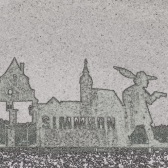 Die PräsentationsprüfungBewertungskriterien---+++Waren die Lernstände der SuS in Bezug auf die angestrebten Kompetenzen differenziert analysiert?Wurden passende Kompetenzerwartungen formuliert?Wurde die Bedeutung der angestrebten Kompetenzen / des Thema für die Kinder plausibel dargestellt?Wurde der Inhalt des Unterrichtsvorhabens präzise, aussagekräftig, klar, pointiert dargestellt?Konnte das methodische Vorgehen begründet werden?Waren die Reflexionskriterien sinnvoll gewählt, wurden Vernetzungen hergestellt, wurde Transfer geleistet?War die Medienwahl im Hinblick auf Inhalt und Adressat angemessen?Unterstützte das gewählte Material die angestrebten Intentionen?War die Fachsprache angemessen eingesetzt und der Vortrag frei und sicher gestaltet?Brachte sich die/der LAA überzeugend/kritisch ein?Reagierte die/der LAA in der evtl. anschließenden Frage sachkompetent?  